Ejercicios  de aproximación1. Aproxima los siguientes números a la decena.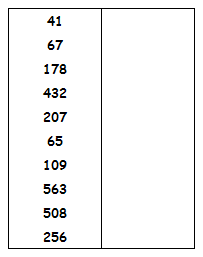 2. Aproxima los siguientes números a la centena.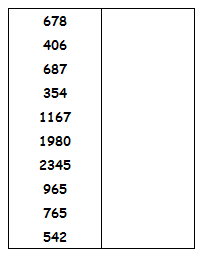 3. Aproxima los siguientes números a la unidad de millar.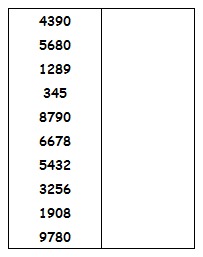 